Техническое задание учет серий при перемещении между складамиСправочник Склады (места хранения)Добавить в форму справочника признак  Учет по биркам Справочник Серии номенклатурыДобавить поле Склад – должен заполняться из шапки документа перемещение товаров, только по складу с признаком Учет по биркам. Данное поле должно быть обязательным для  заполнения при условии, что склад в шапке с признаком Учет по биркам.При выборе места хранения в серии показывать иерархию, т.к. в серии указан склад, то и иерархия возможна.Добавить признак Бирка Документ Перемещение товаровДобавить в ТЧ новый столбец Место хранения. Должно становиться доступным если у склада-получателя в шапке документа указан склад с признаком Учет по биркам . Если склад получатель имеет признак Учет по биркам, то при проведении (по УУ или УУ+БУ или УУ+БУ+НУ) документа необходимо автоматически создать документ Корректировка серий и характеристик товаров секундой позже Перемещения.Заполнение документа – на каждую строку документа перемещение один документ Корректировка серий и характеристик!!!Шапка документа:Дата документа, Вид учета – аналогично документа-родителяТЧ:Номенклатура – аналогично документа-родителяСтарая серия – аналогично документа-родителяВес  – аналогично документа-родителяКачество, счета учета, ед.изм – типовым автозаполнением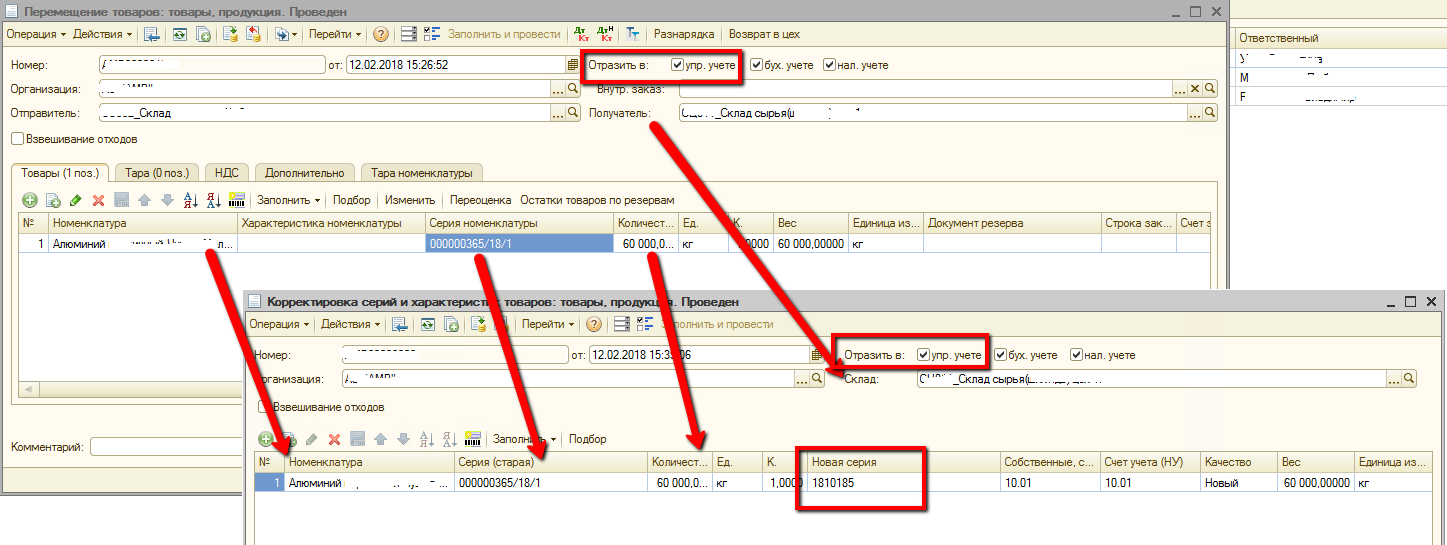 В ТЧ документа Перемещение товаров добавить столбец Корректировка серий – ссылка на документ Корректировка серий и характеристик товаров.Документы Перемещение товаров и Корректировка серий должны быть так же связаны через Структуру подчиненности.Правила формирования новой серии – новая серия должна формироваться автоматически. Номер должен определиться сквозной нумерацией по сериям с признаком Бирка .При отмене проведения документа Перемещение – документы Корректировка серий должны быть отменены. Если строку удаляют из документа Перемещение, то соответствующий данной строке документ необходимо пометить на удаление.Если изменяется документ Перемещение, то должен соответствующе измениться и документ Корректировка серий. Например вид учета, количество и пр.